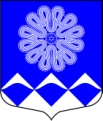 РОССИЙСКАЯ ФЕДЕРАЦИЯАДМИНИСТРАЦИЯМУНИЦИПАЛЬНОГО ОБРАЗОВАНИЯПЧЕВСКОЕ СЕЛЬСКОЕ ПОСЕЛЕНИЕКИРИШСКОГО МУНИЦИПАЛЬНОГО РАЙОНАЛЕНИНГРАДСКОЙ ОБЛАСТИПОСТАНОВЛЕНИЕ от 20  декабря 2018 года                                                                              № 115В соответствии с Федеральным законом от 27.07.2010 N 210-ФЗ «Об организации предоставления государственных и муниципальных услуг», на основании протеста Киришской городской прокуратуры от 19.11.2018                        № 07-79-2018, администрация муниципального образования Пчевское сельское поселение ПОСТАНОВЛЯЕТ:Внести в административный регламент предоставления муниципальной услуги «Выдача разрешений на снос или пересадку зеленых насаждений на территории муниципального образования Пчевское сельское поселение Киришского муниципального района Ленинградской области», утвержденный постановлением от  06.05.2015 № 42 следующие изменения:	1.1. Дополнить административный регламент пунктом 1.7 следующего содержания:«1.7 Муниципальная услуга предоставляется в отношении земельных участков находящиеся в собственности муниципального образования Пчевское сельское поселение Киришского муниципального района Ленинградской области». 2. Опубликовать настоящее постановление в газете «Пчевский вестник» и на официальном сайте муниципального образования Пчевское сельское поселение в сети Интернет.3. Контроль за исполнением настоящего постановления оставляю за собой. Глава администрации                                                                Д.Н. ЛевашовО внесении изменений в административный регламент предоставления муниципальной услуги «Выдача разрешений на снос или пересадку зеленых насаждений на территории муниципального образования Пчевское сельское поселение Киришского муниципального района Ленинградской области», утвержденный постановлением от  06.05.2015  № 42